وكيل الجامعة في جولة تفقدية لأقسام وكالة الجامعة للدراسات العليا والبحث العلميبعد ظهر يوم الأثنين الموافق 27/12/1435 هـ  قام سعادة وكيل الجامعة للدراسات العليا والبحث العلمي أ.د. محمد بن عبدالله الشايع بزيارة أقسام الوكالة بهدف الحث على تكثيف جهود الاقسام من اجل سرعة ودقة إنجاز الأعمال المكلف بها كل قسم والوقوف على أى معوقات تحول دون ذلك ، والتقى سعادته بمدير إدارة الجمعيات العلمية ، ومدير وحدة المعيدين والمحاضرين حيث أثنى سعادته على مجهودات الوحدة وأشاد بالمستوى المتميز للدور الذى تقوم به الوحدة وحث على تقديم المزيد لخدمة أبناء الجامعة من المعيدين والمحاضرين ، وقام سعادته بزيارة مركز النشر والترجمة واشاد بالدور الواضح للمركز، والتقى سعادته بمنسوبي الأقسام حيث أبدى مدى ثقته في سكرتير المجلس العلمي واوضح سعادته مدى أهمية موقعه وحساسيته ، كما التقى بعدد من منسوبي الإتصالات الإدارية حيث أشاد سعادته بالكفاءة العالية وسرعة الأداء ومدى التنظيم الذي وصل إليه القسم. وفي ختام الزيارة وجه سعادته الشكر لكل منسوبي الوكالة 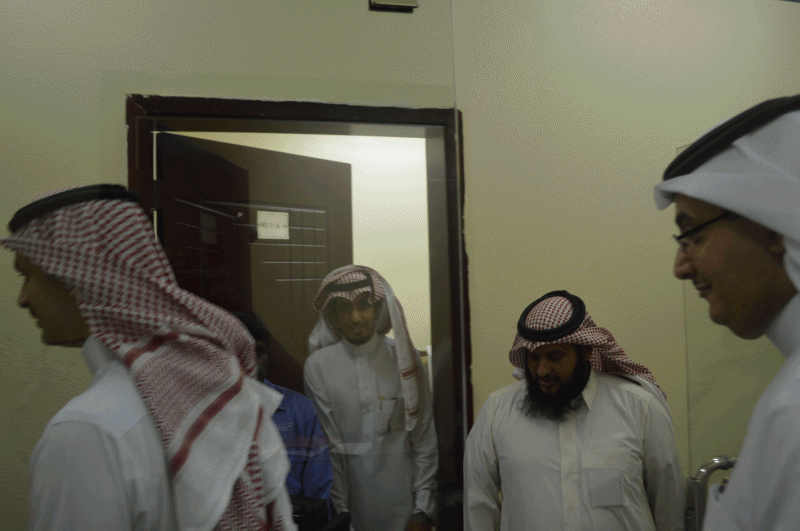 